Antrag auf Personaldatenpflege in SAP – ohne AusweiserstellungRequest for personnel data administration in SAP - without badge - productionFolgende personenbezogene Daten werden benötigt / The following personal data are required:Name (name)*	:	     	Vorname (1st name)*	:	     	Geburtsname (Maiden name)*	:	     	Titel (title)	:	     	Geburtsdatum (date of birth: DD.MM.YYYY)*	:	     	Staatsangehörigkeit (nationality)*	:	     	Kostenstelle Standort LU*	:	     	(keine SAP-Nummer!) (cost center Lu site, no SAP number)Name und Anschrift der Firma*	: 	Firma (company)	(name of company and company address)		Straße (street)			PLZ (post code) Ort (city)	Dauer der Befristung - max. 3 Jahre*	:	     	(duration of employment - max.3 years)*Tätigkeit (job)*	:	     	Land in dem die Tätigkeit erbracht wird*	:	     	(Country in which the work is performed)Unterschrift Antragsteller (BASF SE LU.)*	:	     	(signature applier)*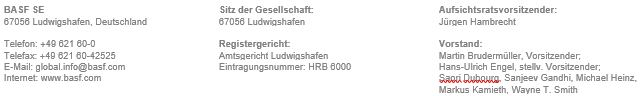 Bitte unterschreiben Sie den Antrag als Antragsteller und lassen Sie zusätzlich den/die Mitarbeiter/-in unterzeichnen und senden es per E-Mail an: ausweisstelle-lu@basf.comPlease sign this application as applier und let the employee sign as well. After that please send the application via e-mail to: ausweisstelle-lu@basf.comMit * markierte Felder sind Mussfelder und sind daher auszufüllen!Spaces signed * are mandatory and must be filled out!Hinweis zur Datenspeicherung:
Ich bin damit einverstanden, dass die folgenden personenbezogenen Daten (Titel, Anrede, Nachname, Geburtsname, Vorname, Geburtsdatum, -ort, Nationalität, Ablaufdatum Personalausweis, Aufenthaltsgenehmigung und Ablaufdatum, Ablaufdatum Arbeitserlaubnis, Adresse, E-Mail Adresse, sowie Gebäude, Raum und Telefon am Standort) unter Beachtung der Regelungen des Bundesdatenschutzgesetzes und anderer Gesetze zum Schutz personenbezogener Daten von BASF ausschließlich zum Zwecke der Abwicklung des zugrundeliegenden Vertragsverhältnisses zwischen meinem Arbeitgeber und der BASF verarbeitet und gespeichert werden. Dies umfasst auch die Weitergabe meiner personenbezogenen Daten an Dritte im Rahmen von Auftragsdatenverarbeitungsvereinbarungen.Ferner bin ich einverstanden, dass die oben genannten Daten sowie das zur Ausweiserstellung gefertigte Lichtbild und das Ergebnis des Sicherheitstests, nach Beendigung meiner Tätigkeit auf dem Standort so lange durch BASF gespeichert werden, wie ein Nachweis meines Einsatzes am Standort der BASF erforderlich sein kann.Data storage of personal data:
I agree that the following personal information (title, salutation, last name, name at birth, first name, date and place of birth, nationality, passport expiry date, residence permit and expiry date, work permit expiry date, address, e-mail address and onsite building, room, phone) will be collected and processed by BASF only for the purpose of the underlying contract between BASF and my employer in accordance with the applicable data protection regulations in particular but not limited to the German data protection act. This includes the transfer of my personal data to a third Party in the context of a commissioned data processing.I also agree that the above listed personal information and in addition my picture for the badge and the results of my safety test will be stored by BASF for the duration and even after my engagement on BASF premises as long as a verification of my engagement on the BASF premises might be necessary.______________________________		________________________________	Datum (date)			Unterschrift (signature)Bei Fragen wenden Sie sich bitte an (If you have any questions, please contact):	E-Mail: ausweisstelle-lu@basf.comTel.:     +49 621 60 46196BASF SEESM/WWA – J 66067056 Ludwigshafen, Deutschland67056 Ludwigshafen
ausweisstelle-lu@basf.comDatum*	     Kontaktdaten BASF-
Ansprechpartner:Nachname*, Vorname*	     Code*, Bau*	     Tel. *	     